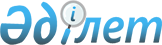 О внесение изменении в решение Кызылкогинского районного маслихата от 30 июня 2017 года № ХІІІ-3 "Об утверждении правил оказания социальной помощи, установления размеров и определения перечня отдельных категорий нуждающихся граждан"
					
			Утративший силу
			
			
		
					Решение Кызылкогинского районного маслихата Атырауской области от 13 сентября 2022 года № 21-1. Зарегистрировано в Министерстве юстиции Республики Казахстан 16 сентября 2022 года № 29644. Утратило силу решением Кызылкогинского районного маслихата Атырауской области от 28 сентября 2023 года № 8-3
      Сноска. Утратило силу решением Кызылкогинского районного маслихата Атырауской области от 28.09.2023 № 8-3 (вводится в действие по истечении десяти календарных дней после дня его первого официального опубликования).
      Кызылкогинский районный маслихат РЕШИЛ:
      1. Внести в решение Кызылкогинского районного маслихата "Об утверждении правил оказания социальной помощи, установления размеров и определения перечня отдельных категорий нуждающихся граждан" от 30 июня 2017 года № ХІІІ-3 (зарегистрировано в Реестре государственной регистрации нормативных правовых актов под № 3931) следующие изменения:
      в Правилах оказания социальной помощи, установления размеров и определения перечня отдельных категорий нуждающихся граждан, утвержденных указанным решением:
      пункты 5, 6, 7 изложить в новой редакции:
       "5. Лицам, указанным статье 16 Закона Республики Казахстан от 13 апреля 2005 года "О социальной защите лиц с инвалидностью в Республике Казахстан" и в подпункте 2) статьи 10, в подпункте 2) статьи 11, в подпункте 2) статьи 12, в подпункте 2) статьи 13 Закона Республики Казахстан от 6 мая 2020 года "О ветеранах", социальная помощь оказывается в порядке, предусмотренном настоящими правилами.
      6. Социальная помощь к праздничным дням оказывается единовременно и (или) периодически (ежемесячно) в виде денежных выплат следующим категориям граждан:
      1) День защитника Отечества - 7 мая:
      военнослужащим Советской Армии, Военно-Морского флота, Комитета государственной безопасности, лицам начальствующего и рядового состава Министерства внутренних дел бывшего Союза Советских Социалистических Республик (далее – Союза ССР) (включая военных специалистов и советников), которые в соответствии с решениями правительственных органов бывшего Союза ССР принимали участие в боевых действиях на территории других государств – единовременно в размере 100 000 (сто тысяч) тенге;
      военнообязанным, призывавшимся на учебные сборы и направлявшимся в Афганистан в период ведения боевых действий - единовременно в размере 150 000 (сто пятьдесят тысяч) тенге и ежемесячно 35 000 (тридцать пять тысяч) тенге;
      военнослужащим автомобильных батальонов, направлявшимся в Афганистан для доставки грузов в эту страну в период ведения боевых действий единовременно в размере 150 000 (сто пятьдесят тысяч) тенге;
      военнослужащим летнего состава, совершавшим вылеты на боевые задания в Афганистан с территории бывшего Союза ССР - единовременно в размере 150 000 (сто пятьдесят тысяч) тенге;
      рабочим и служащим, обслуживавшие советский воинский контингент в Афганистане, получившие ранения, контузии или увечья либо награжденные орденами и медалями бывшего Союза ССР за участие в обеспечении боевых действий – единовременно в размере 150 000 (сто пятьдесят тысяч) тенге;
      военнослужащим Республики Казахстан, выполнявшим задачи согласно межгосударственным договорам и соглашениям по усилению охраны границы Содружества Независимых Государств на таджикско-афганском афганском участке в период с сентября 1992 года по февраль 2001 года - единовременно в размере 150 000 (сто пятьдесят тысяч) тенге и ежемесячно 30 000 (тридцать тысяч) тенге;
      военнослужащим Республики Казахстан, принимавшим участие в качестве миротворцев в международной миротворческой операции в Ираке в период с августа 2003 года по октябрь 2008 года - единовременно в размере 150 000 (сто пятьдесят тысяч) тенге и ежемесячно 30 000 (тридцать тысяч) тенге;
      военнослужащим, а также лица начальствующего и рядового состава органов внутренних дел и государственной безопасности бывшего Союза ССР, принимавшие участие в урегулировании межэтнического конфликта в Нагорном Карабахе в период с 1986 по 1991 годы - единовремено в размере 150 000 (сто пятьдесят тысяч) тенге и ежемесячно 30 000 (тридцать тысяч) тенге;
      военнослужащим, которым инвалидость установлена вследствие ранения, контузии, увечья, полученных при защите бывшего Союза ССР, исполнении иных обязанностей воинской службы в другие периоды, или вследствия заболевания, связанного с пребыванием на фронте, а также при прохождении воинской службы в Афганистане или других государствах, в которых велись боевые действия – единовременно в размере 150 000 (сто пятьдесят тысяч) тенге;
      семьям военнослужащим, погибших (пропавших без вести) или умерших вследствие ранения, контузии, увечья, заболевания, полученных в период боевых действий в Афганистане или в других государствах, в которых велись боевые действия – единовременно в размере 150 000 (сто пятьдесят тысяч) тенге;
      2) День Победы - 9 мая:
      участникам Великой Отечественной войны, а именно военнослужащим, проходившим службу в воинских частях, штабах и учреждениях, входивших в состав действующей армии и флота в период Великой Отечественной войны, а также во время других боевых операций по защите бывшего Союза ССР, партизанам и подпольщикам Великой Отечественной войны - единовременно в размере 1 000 000 (один миллион) тенге и ежемесячно 15 000 (пятнадцать тысяч) тенге;
      лицам с инвалидностью вследствие ранения, контузии, увечья или заболевания, полученных в период Великой Отечественной войны, а именно военнослужащим действующей армии и флота, партизанам и подпольщикам Великой Отечественной войны, а также рабочим и служащим, которых инвалидность установлена вследствие ранения, контузии, увечья или заболевания, полученных в период Великой Отечественной войны на фронте, в районе военных действий, на прифронтовых участках железных дорог, сооружениях оборонительных рубежей, военно-морских баз и аэродромов - единовременно в размере 1 000 000 (один миллион) тенге и ежемесячно 15 000 (пятнадцать тысяч) тенге;
      военнослужащим, а также лицам начальствующего и рядового состава органов внутренних дел и государственной безопасности бывшего Союза ССР, проходившим в период Великой Отечественной войны службу в городах, участие в обороне которых засчитывалось до 1 января 1998 года в выслугу лет для назначения пенсии на льготных условиях, установленных для военнослужащих частей действующей армии – единовременно в размере 100 000 (сто тысяч) тенге;
      лицам вольнонаемного состава Советской Армии, Военно-Морского Флота, войск и органов внутренних дел и государственной безопасности бывшего Союза ССР, занимавшим штатные должности в воинских частях, штабах, учреждениях, входивших в состав действующей армии в период Великой Отечественной войны, либо находившиеся в соответствующие периоды в городах, участие в обороне которых засчитывалось до 1 января 1998 года в выслугу лет для назначения пенсии на льготных условиях, установленных для военнослужащих частей действующей армии - единовременно в размере 100 000 (сто тысяч) тенге;
      гражданам, работавших в период блокады в городе Ленинграде на предприятиях, в учреждениях и организациях города и награжденные медалью "За оборону Ленинграда" или знаком "Житель блокадного Ленинграда" - единовременно в размере 60 000 (шестьдесят тысяч) тенге;
      несовершеннолетним узникам концлагерей, гетто и других мест принудительного содержания, созданных фашистами и их союзниками в период Второй мировой войны - единовременно в размере 60 000 (шестьдесят тысяч) тенге;
      лицам, принимавшим участие в ликвидации последствий катастрофы на Чернобыльской атомной электростанции в 1986-1987 годах, других радиационных катастроф и аварий на объектах гражданского или военного назначения, а также участвовавшие непосредственно в ядерных испытаниях - единовременно в размере 150 000 (сто пятьдесят тысяч) тенге и ежемесячно 35 000 (тридцать пять тысяч) тенге;
      лицам, которых инвалидность установлена вследствие катастрофы на Чернобыльской атомной электростанции и других радиационных катастроф и аварий на объектах гражданского или военного назначения, ядерных испытаний, и их дети, инвалидность которых генетически связана с радиационным облучением одного из родителей - единовременно в размере 150 000 (сто пятьдесят тысяч) тенге и ежемесячно 35 000 (тридцать пять тысяч) тенге;
      лицам, награжденными орденами и медалями бывшего Союза ССР за самоотверженный труд и безупречную воинскую службу в тылу в годы Великой Отечественной войны - единовременно в размере -100 000 (сто тысяч) тенге и ежемесячно 10 000 (десять тысяч) тенге;
      лицам, проработавшим (прослужившим) не менее шести месяцев с 22 июня 1941 года по 9 мая 1945 года и не награжденные орденами и медалями бывшего Союза ССР за самоотверженный труд и безупречную воинскую службу в тылу в годы Великой Отечественной войны – единовременно в размере 30 000 (тридцать тысяч) тенге;
      семьям военнослужащих, партизанов, подпольщиков, лиц, указанных в статьях 4- 6 настоящего Закона, погибших (пропавших без вести) или умерших в результате ранения, контузии или увечья, полученных при защите бывшего Союза ССР, исполнении иных обязанностей воинской службы (служебных обязанностей), или вследствие заболевания, связанного с пребыванием на фронте – единовременно в размере 30 000 (тридцать тысяч);
      супругам (супругов) умерших лиц с инвалидностью вследствие ранения, контузии, увечья или заболевания, полученных в период Великой Отечественной войны, или лицам, приравненных по льготам к лицам с инвалидностью вследствие ранения, контузии, увечья или заболевания, полученных в период Великой Отечественной войны, а также супругам (супругов) умерших участников Великой Отечественной войны, партизанам, подпольщикам, гражданинам, награжденных медальями "За оборону Ленинграда" или знаком "Жителю блокадного Ленинграда", признававшихся лицами с инвалидностью в результате общего заболевания, трудового увечья и других причин (за исключением противоправных), которые не вступали в повторный брак- единовременно в размере 30 000 (тридцать тысяч) тенге;
      лицам из числа участников ликвидации последствий катастрофы на Чернобыльской атомной электростанции в 1988-1989 годах, эвакуированные (самостоятельно выехавшие) из зон отчуждения и отселения в Республику Казахстан, включая детей, которые на день эвакуации находились во внутриутробном состоянии - единовременно в размере 150 000 (сто пятьдесят тысяч) тенге.
      3) День Конституции Республики Казахстан – 30 августа:
      лицам с инвалидностью всех групп, детям с инвалидностью до семи лет и детям с инвалидностью первой, второй, третьей группы с семи до восемнадцати лет, единовременно без учета среднедушевого дохода - в размере 50000 (пятьдесят тысяч) тенге.
      7. Социальная помощь оказывается отдельным категориям нуждающихся граждан, оказавшимся в трудной жизненной ситуации единовременно и (или) периодически (ежемесячно):
      1) гражданам (семьям), пострадавшим вседствие стихийного бедствия или пожара по месту возникновения стихийного бедствия или пожара, обратившиеся не позднее шести месяцев с момента его наступления единовременно без учета среднедушевого дохода в размере 200 (двухсот) месячных расчетных показателей;
      2) граждане (семьи), среднедушевой доход которых не превышает установленного порога, единовременно в кратном отношении к прожиточному минимуму - в размере 10 (десяти) месячных расчетных показателей;
      3) лицам (семьям) признанным находящимся в трудной жизненной ситуации, в том числе ограничение жизнедеятельности вследствие социально значимых заболеваний и заболеваний, представляющих опасность для окружающих:
      лицам, состоящим на диспансерном учете с заболеванием туберкулез ежемесячно без учета среднедушевого дохода - в размере 10 (десяти) месячных расчетных показателей;
      4) лицам сопровождающим лиц с инвалидностью 1 группы на санаторно-курортное лечение единовременно без учета среднедушевого дохода в размере 55 (пятидесяти пяти) месячных расчетных показателей на основании заявления с приложением документов, предусмотренных пунктом 13 Типовых правил.".
      2. Настоящее решение вводится в действие по истечении десяти календарных дней после дня его первого официального опубликования, за исключением, абзацев седьмого, восьмого, девятого, десятого, одиннадцатого, двенадцатого, тринадцатого, четырнадцатого, пятнадцатого, двадцать третьего, двадцать четвертого, двадцать девятого пункта 1, которые вводится в действие и распространяется на правоотношения возникшие с 1 июля 2022 года.
					© 2012. РГП на ПХВ «Институт законодательства и правовой информации Республики Казахстан» Министерства юстиции Республики Казахстан
				
      Секретарь районного маслихата

А. Аккайнанов
